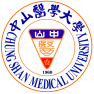 Exchange Program of Medical University of ViennaAPPLICATION FORM■ Required Documents：Personal InformationPersonal InformationPersonal InformationPersonal InformationPersonal InformationPersonal InformationPersonal InformationPersonal InformationPersonal InformationPersonal InformationFamily nameFirst nameFirst nameFirst namePhotoChinese name(if any)SexSexSexPhotoDate of birth (d/m/y)     /      /          /      /     NationalityNationalityNationalityPhotoPassport numberValid until(d/m/y)Valid until(d/m/y)Valid until(d/m/y)    /     /        /     /        /     /    PhotoPhoneCellularCellularCellularPhotoEmailStreet & numberStreet & numberStreet & numberCity & postcodeRegion & countryRegion & countryRegion & countryMedicine Related InformationMedicine Related InformationMedicine Related InformationMedicine Related InformationMedicine Related InformationMedicine Related InformationMedicine Related InformationMedicine Related InformationMedicine Related InformationMedicine Related InformationMedical schoolMedical student sinceClinical student sinceClinical student sinceClinical student sinceExpected day of graduation(d/m/y)Other languages  spokenOther languages  spokenOther languages  spokenNative LanguageExchange PreferencesExchange PreferencesExchange PreferencesExchange PreferencesExchange PreferencesExchange PreferencesExchange PreferencesExchange PreferencesExchange PreferencesExchange Preferences1st desired department                                              ( Field Studied □ Yes □ No )                                              ( Field Studied □ Yes □ No )                                              ( Field Studied □ Yes □ No )                                              ( Field Studied □ Yes □ No )                                              ( Field Studied □ Yes □ No )                                              ( Field Studied □ Yes □ No )                                              ( Field Studied □ Yes □ No )                                              ( Field Studied □ Yes □ No )                                              ( Field Studied □ Yes □ No )2nd desired department                                              ( Field Studied □ Yes □ No )                                              ( Field Studied □ Yes □ No )                                              ( Field Studied □ Yes □ No )                                              ( Field Studied □ Yes □ No )                                              ( Field Studied □ Yes □ No )                                              ( Field Studied □ Yes □ No )                                              ( Field Studied □ Yes □ No )                                              ( Field Studied □ Yes □ No )                                              ( Field Studied □ Yes □ No )3rd desired department                                              ( Field Studied □ Yes □ No )                                              ( Field Studied □ Yes □ No )                                              ( Field Studied □ Yes □ No )                                              ( Field Studied □ Yes □ No )                                              ( Field Studied □ Yes □ No )                                              ( Field Studied □ Yes □ No )                                              ( Field Studied □ Yes □ No )                                              ( Field Studied □ Yes □ No )                                              ( Field Studied □ Yes □ No )4th desired department                                              ( Field Studied □ Yes □ No )                                              ( Field Studied □ Yes □ No )                                              ( Field Studied □ Yes □ No )                                              ( Field Studied □ Yes □ No )                                              ( Field Studied □ Yes □ No )                                              ( Field Studied □ Yes □ No )                                              ( Field Studied □ Yes □ No )                                              ( Field Studied □ Yes □ No )                                              ( Field Studied □ Yes □ No )Details of ExchangeDetails of ExchangeDetails of ExchangeDetails of ExchangeDetails of ExchangeDetails of ExchangeDetails of ExchangeDetails of ExchangeDetails of ExchangeDetails of ExchangeDuration ( in weeks)Duration ( in weeks)       (From     /   /   to    /   /   ) (d/m/y)       (From     /   /   to    /   /   ) (d/m/y)       (From     /   /   to    /   /   ) (d/m/y)       (From     /   /   to    /   /   ) (d/m/y)       (From     /   /   to    /   /   ) (d/m/y)       (From     /   /   to    /   /   ) (d/m/y)       (From     /   /   to    /   /   ) (d/m/y)       (From     /   /   to    /   /   ) (d/m/y)Exchange start date(d/m/y)Exchange start date(d/m/y)   /    /       /    /       /    /    Exchange end date(d/m/y)Exchange end date(d/m/y)Exchange end date(d/m/y)   /    /       /    /    Student has insurance that coverage for the Exchange period ?Student has insurance that coverage for the Exchange period ?Student has insurance that coverage for the Exchange period ?Student has insurance that coverage for the Exchange period ?Student has insurance that coverage for the Exchange period ?Student has insurance that coverage for the Exchange period ?Student has insurance that coverage for the Exchange period ?Student has insurance that coverage for the Exchange period ?□ Yes□ No□ Yes□ No□  Application Form□  Autobiography and Motivation□  Certificate of Insurance□  One copy of the passport□  1-inch recent photos□  agreement of parents